The Little House by Virginia Lee BurtonCharacters: _____________________________________________________ Plot: ________________________________________________________________________________________________________________________________________________________________________________________________________________________________________________________Vocabulary: _____________________________________________________________________________________________________________________________________________________________________________How would you feel if you were the Little House? ____________________________________________________________________________________________________________________________________________________________________________________________________________________________________________________________ (personification)Note:  When doing this with students, you may decide to cut the strips out and have students put the strips into chronological order.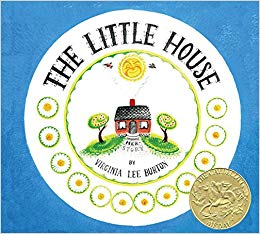 The Little House was built in the country.The great-great-granddaughter of the man who built the little house said the house looked just like the one her grandmother lived in.More roads were made.  Houses and apartment homes, schools, grocery stores and garages began to spread over the land.The Little house sat on the hill and watched time pass and the seasons change.The city began to grow around the Little House.It was not so quiet and peaceful anymore.  The Little House was not sure if she liked living in the city.One day, a road was built through the hill.The Little House was moved back to the country where it was nice and peaceful.